ΠΕΡΙΦΕΡΕΙΑΚΟ  ΛΥΚΕΙΟ                        ΛΙΒΑΔΙΩΝ ΛΑΡΝΑΚΑΣ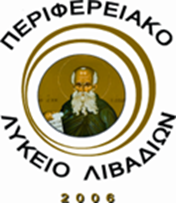 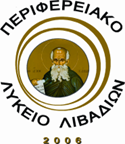 Αφορά Μαθητές Α’ Και Β’ ΛυκείουΌσοι μαθητές της Α’ και της Β’ Λυκείου επιθυμούν:να μετακινηθούν  στην Β’ τάξη σε άλλη Κατεύθυνση Σπουδών από εκείνη που τους οδηγεί η ΟΜΠ στην οποία φοιτούν στη Α’ τάξη, αφού παρακαθήσουν στις εξετάσεις μετάταξης (εάν χρειάζεται)να μετακινηθούν στην Γ’ τάξη σε άλλη Κατεύθυνση Σπουδών από αυτή στην οποία φοιτούν στη Β’ τάξη, αφού παρακαθήσουν στις εξετάσεις μετάταξηςνα αλλάξουν ένα ή δύο από τα επιλεγόμενα μαθήματα στην Γ’ τάξη, παραμένοντας στην ίδια κατεύθυνση, αφού παρακαθήσουν στις εξετάσεις μετάταξηςκαλούνται να συμπληρώσουν και να αποστείλουν την πιο κάτω αίτηση ηλεκτρονικά μέχρι τις 30/4/2020, στη Σύμβουλο του τμήματος τους.οι μαθητές της Α’ ΛυκείουΔήλωση αλλαγής κατεύθυνσης σπουδών ή/και μαθήματος/ων και δήλωση συμμετοχής  σε εξετάσεις μετάταξης  Α’ Λυκείουοι μαθητές της Β’ ΛυκείουΔήλωση αλλαγής κατεύθυνσης σπουδών ή/και μαθήματος/ων και δήλωση συμμετοχής  σε εξετάσεις μετάταξης  Β’ Λυκείου,Ελένη Κουσή Β.Δ.: kousiel@te.schools.ac.cy Έλενα Σιεκκερή: hellenaskr@te.schools.ac.cyΜένουμε σπίτι, μένουμε υγιείς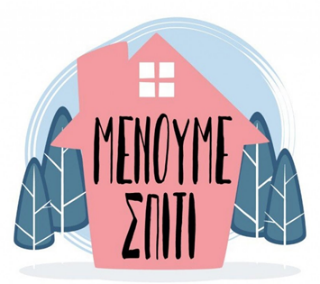 